ПРЕСС-СЛУЖБА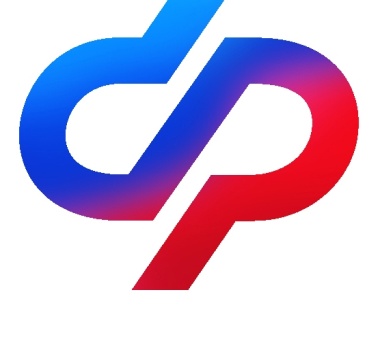 ОТДЕЛЕНИЯ ФОНДА ПЕНСИОННОГО И СОЦИАЛЬНОГО СТРАХОВАНИЯ РОССИЙСКОЙ ФЕДЕРАЦИИПО ВОЛГОГРАДСКОЙ ОБЛАСТИ                                           400001, г. Волгоград, ул. Рабоче-Крестьянская, 16      Официальный сайт Отделения СФР по Волгоградской области –  sfr.gov.ru/branches/volgograd/Всё о СНИЛС в вопросах и ответах1 апреля 1996 года вступил в силу Федеральный закон «Об индивидуальном (персонифицированном) учёте в системе обязательного пенсионного страхования». Именно с этого дня граждане стали оформлять СНИЛС, называемый в народе «зелёной карточкой». В этом году 1 апреля СНИЛСу исполняется 27 лет. Какие функции «зелёная карточка» выполняет сегодня и какие изменения претерпел документ – в наших вопросах и ответах.– Сколько жителей Волгоградской области имеют СНИЛС?На сегодняшний день в Волгоградской области насчитывается около 2,5 млн застрахованных лиц.  – Зачем вообще был нужен этот закон?Главной задачей закона «Об индивидуальном (персонифицированном) учёте в системе обязательного пенсионного страхования» стала регистрация всех работающих граждан. На лицевом счёте отображались и отображаются по сей день данные о стаже, размере заработной платы и об отчислениях, которые делает работодатель в счёт вашей будущей пенсии.– Что такое СНИЛС? СНИЛС и «зелёная карточка» – это одно и то же?СНИЛС – Страховой Номер Индивидуального Лицевого Счёта. Каждый номер уникален и остается неизменным всю жизнь. Сама «зелёная карточка» – это страховое свидетельство, документ, подтверждающий факт регистрации в системе обязательного пенсионного страхования. Свой номер лицевого счёта можно увидеть на лицевой стороне ламинированной карточки, он состоит из одиннадцати цифр. – Сейчас уже не оформляют «зелёные карточки». Их отменили?Четыре года назад в законодательство об индивидуальном (персонифицированном) учёте были внесены изменения, упразднившие «зелёную карточку», поэтому утрата пластикового документа больше не требует его восстановления. Однако это не значит, что отменили и сам номер, – все данные по-прежнему хранятся в системе Социального фонда. На смену пластиковой карточке пришло электронное уведомление. Для удобства граждан в настоящее время номер лицевого счёта присваивается автоматически, поэтому он есть даже у новорождённых.– Зачем СНИЛС нужен детям, какая необходимость присваивать страховой номер сразу после рождения ребёнка?На СНИЛСе фиксируются не только данные о стаже, размере заработной платы и об отчислениях, которые делает работодатель в счёт будущей пенсии. Сегодня страховой номер применяется при формировании регистров получателей государственных услуг, в том числе электронных. Сведения об автоматическом назначении пенсии, материнском (семейном) капитале, инвалидности, статусе предпенсионера, праве на получение единого пособия и льгот – эти и многие другие услуги Соцфонда «привязаны» к СНИЛСу.– СНИЛС спрашивают в поликлинике, при записи ребёнка в школу, в вузе, при устройстве на работу, в военкомате, при оформлении ипотеки – сложно сказать, где он не требуется. Почему?Страховой номер аккумулирует всю важную информацию о вас, поэтому в настоящее время номер лицевого счёта является единым идентификатором сведений о гражданине, также получив широкое распространение в этом качестве за пределами Социального фонда и участвуя в информационном обмене всех ведомств.– Если «зелёную карточку» отменили, то где можно узнать свой страховой номер?Узнать свой страховой номер можно через личный кабинет на портале Госуслуг в разделе «Личные документы», у работодателя, а также в МФЦ или клиентской службе Отделения СФР по Волгоградской области.– Я поменяла фамилию, нужно ли менять СНИЛС? Сам страховой номер индивидуального лицевого счёта в течение жизни человека не меняется. После смены фамилии необходимо сообщить об этом в СФР. Это можно сделать в МФЦ, через своего работодателя или лично на приёме в региональной клиентской службе Отделения Социального фонда. В ответ вы получите уведомление с новыми данными, а сам номер останется прежним.– Относится ли СНИЛС к персональным данным?Да, конечно. Следует помнить, что страховой номер – это персональная информация, которую во избежание мошеннических действий не следует сообщать посторонним лицам. 